15/03/2024https://bionexo.bionexo.com/jsp/comprar/c_rpdc_2_impressao.jsp?id=338223683RESULTADO – TOMADA DE PREÇON° 2024113TP48ERGO Instituto de Gestão e Humanização – IGH, entidade de direito privado e sem finslucrativos, classificado como Organização Social, vem tornar público o resultadoda Tomada de Preços, com a finalidade de adquirir bens, insumos e serviços parao ERG GO Instituto de Gestão e Humanização, com endereço à Av. Perimetral,Qd. 37 lt. 64 Nº 1650 – St. Coimbra, Goiânia – GO, CEP: 74.530-026.Cidade para recebimento:ID :GOIÂNIA338223683FaturamentoMínimoValidade daPropostaCondições dePagamentoFornecedorPrazo de EntregaFretePapelaria Dinamica LtdaRua S 1 , 590 - Qd. 159 , GOIÂNIA2 dias apósconfirmaçãoR$ 100,0018/03/202430 ddlCIF-GOAdevenir Portes - (62) 3226-9300OBSERVAÇÕES:PreçoUnitario doÍtem - R$Prog.EntregaValor Total doÍtem - R$Descrição do ProdutoCódigoFabricanteEmbalagemQuantidadeExcluirENVELOPE KRAFTOURO 176 XENVELOPE39921 PARDO 18 X UNITARIO 50R$R$01,2900 14,5000250MM - UNIDADE25 - SCRITYMARCADOR DETEXTOPERMANENTEPRETO CD -UNIDADEMARCATEXTOCORES - BICR$R$40098UND8,7000 13,6000PASTA L PLASTICOTRANSPARENTE ->DIMENÇÕES 230 XPASTA EM L962 CRISTAL - UNITARIO 10R$R$1330MM, EM0,6800 6,8000ACPPLASTICO FOSCO -UNIDADEPILHAALCALINAAA / AAA -ELGINPILHA ALCALINAPALITO AAA 1.5 V - 582UNIDADER$R$UND52,2000 11,0000PILHAALCALINAAA / AAA -ELGINPILHA ALCALINAPEQUENA AA 1.5 V 2259R$R$UNDUND532,2000 11,0000-UNIDADEPRANCHETAPRANCHETAACRILICO FUME - 16613 ACRILICA -UNIDADE NOVA CRILR$R$19,9800 59,9400R$16,8400Total1https://bionexo.bionexo.com/jsp/comprar/c_rpdc_2_impressao.jsp?id=3382236831/2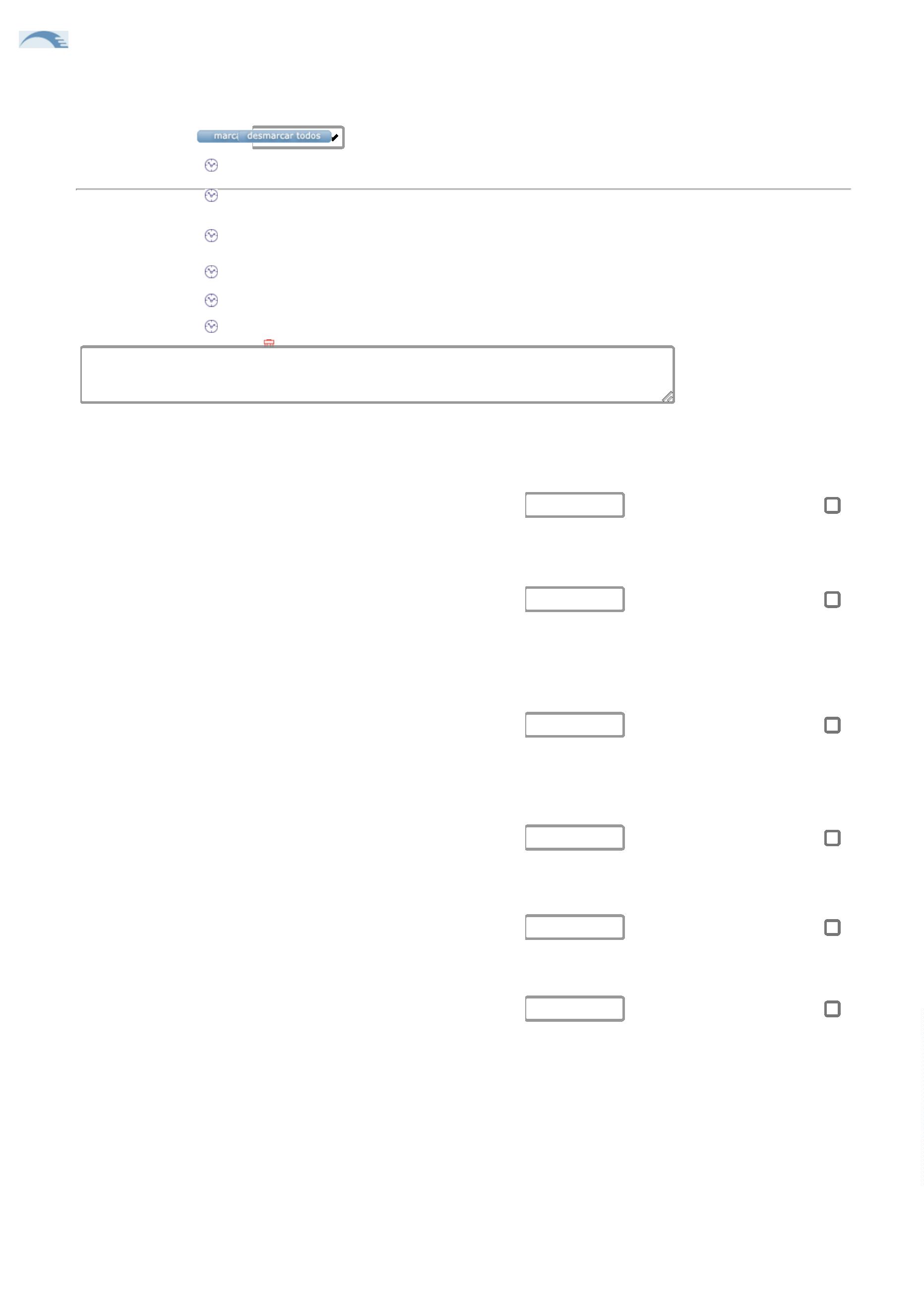 15/03/2024https://bionexo.bionexo.com/jsp/comprar/c_rpdc_2_impressao.jsp?id=338223683FaturamentoMínimoValidade daPropostaCondições dePagamentoFornecedorPrazo de EntregaFreteDuraxx Tecnologia E Comercio LtdaRua Julio Xavier Junior, 248 - , SÃOPAULO - SP5 dias apósconfirmaçãoR$ 100,0018/03/202430 ddlCIFPamela Alves - (11) 2304-6453OBSERVAÇÕES:PreçoProg.Unitario Valor Total doDescrição do ProdutoCódigoFabricanteEmbalagemQuantidadeExcluirEntrega do Ítem -R$Ítem - R$CARTOES PVC P/CRACHA ->CARTAO EM PVC(PADRAO)COMPATIVEL COMIMPRESSORADATACARD SD260. 18729TAMANHO0,76MM - EXTRABRANCO - SEMREBARBA -EMBALADO EM100 UN - MARCAALTS - MARCAALTS - ALTSR$R$100 10001,7000 70,000054X86MM -ESPESSURA0.76MM - UNIDADECAPA PLASTICAP/ CRACHA C/42873 PRENDEDOR -MARCA ALTS -ALTSCRACHÁ COMPRENDEDORJACARÉR$R$100 100,0900 109,0000R$Total179,0000R$Total Geral: R$295,8400https://bionexo.bionexo.com/jsp/comprar/c_rpdc_2_impressao.jsp?id=3382236832/2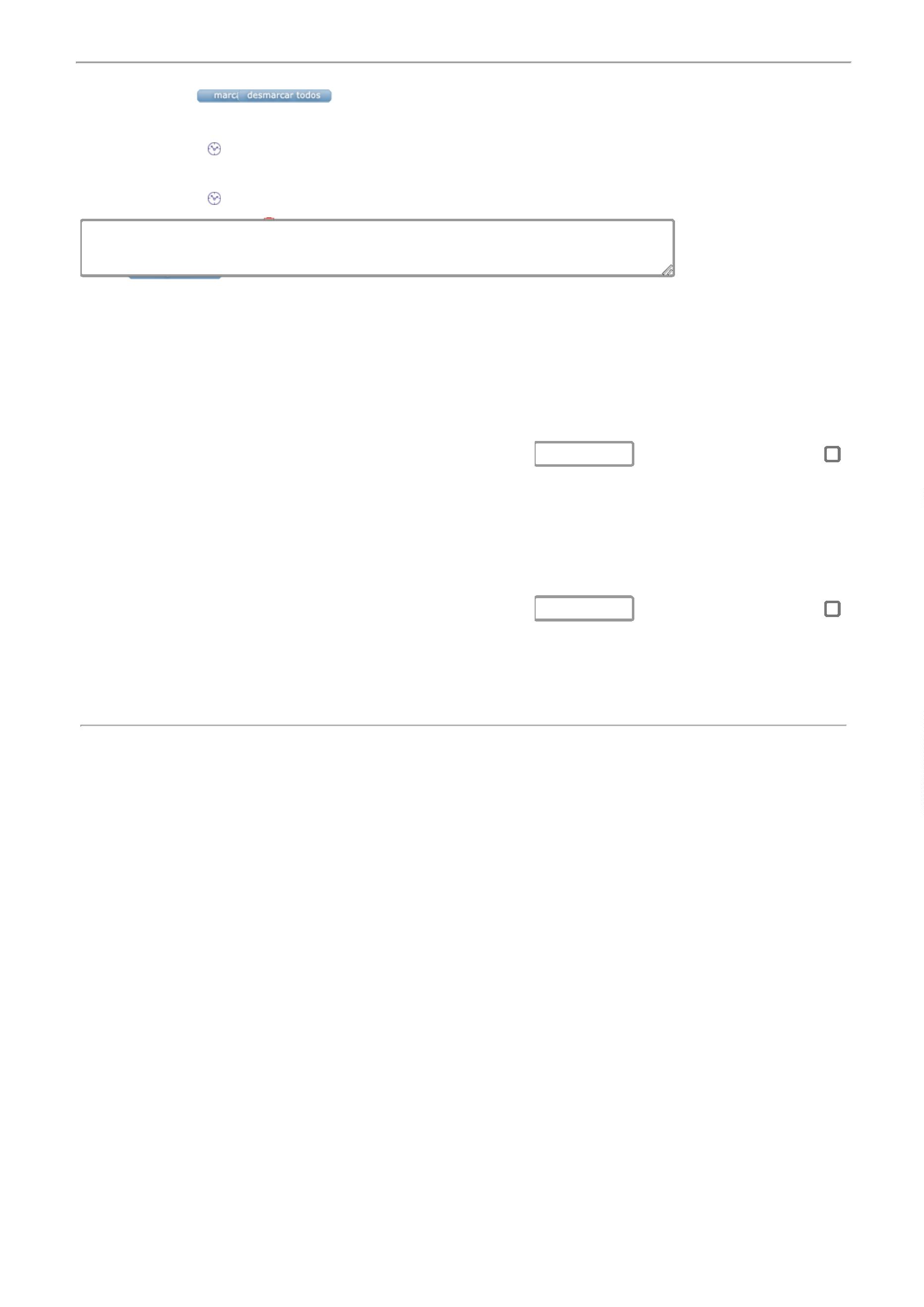 